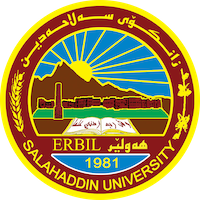 Academic Curriculum Vitae Personal Information: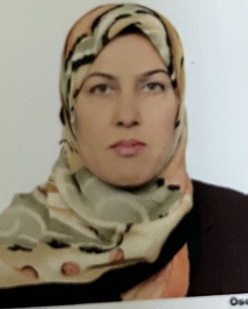 Full Name:Nasreen Rauf SmailAcademic Title:مامۆستای یاریدەدەرEmail: (university email) زانکۆی سەلاحەددین nasreen.ismail@su.edu.krdMobile:07502475764Education:پەیمانگای مامۆستایان(هەولێر)-١٩٨٨بەکالۆریۆس-کۆلێژی پەروەردە -بەشی کوردی -زانکۆی سەلاحەددین-١٩٩٩ماستەر-ئەدەبی کوردی- کۆلێژی پەروەردە-زانکۆی کۆیە-٢٠٠٧قوتابی دکتۆرا  کۆلێژی زمان-    زانکۆی سەلاحەددین    -  ٢٠٢٢- ٢٠٢٣Employment:مامۆستای سەرەتاییمامۆستای دواناوەندی-مامۆستای زانکۆ-کۆلێژی زمان- زانکۆی سەلاحەددین-بەشی کوردی         Qualifications Teaching qualificationsIT qualificationsLanguage qualifications such as, IELTS or any equivalentTeaching experience:ڕێگاکانی وانەوتنەوەResearch and publicationsکتێب(ئەرکی شیعر لەئەدەبی کوردیدا١٩٢٠-١٩٥٨)Conferences and courses attendedGive details of any conferences you have attended, and those at which you have presented delivered poster presentations.Funding and academic awards List any bursaries, scholarships, travel grants or other sources of funding that you were awarded for research projects or to attend meetings or conferences.Professional memberships List any membership you hold of any professional body or learned society relevant to your research or other life activities.Professional Social Network Accounts:nasreen.ismail@su.edu.krd 